Modèles d’Etuis en Bambou Customisés et Laqués  de 115€ à 155€ Modèle « BURAUN »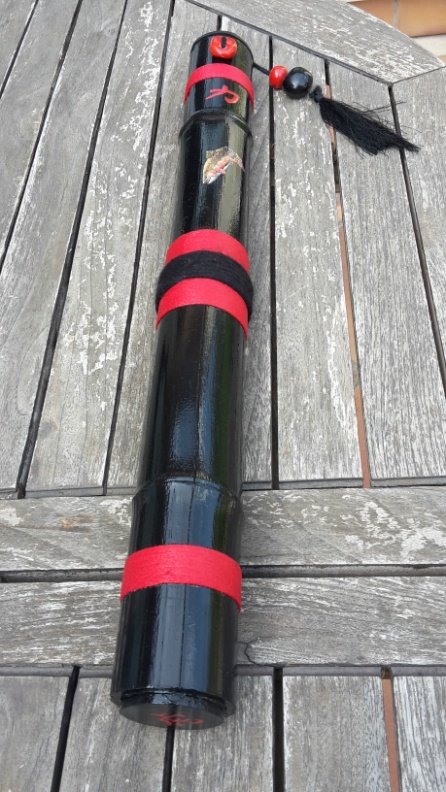 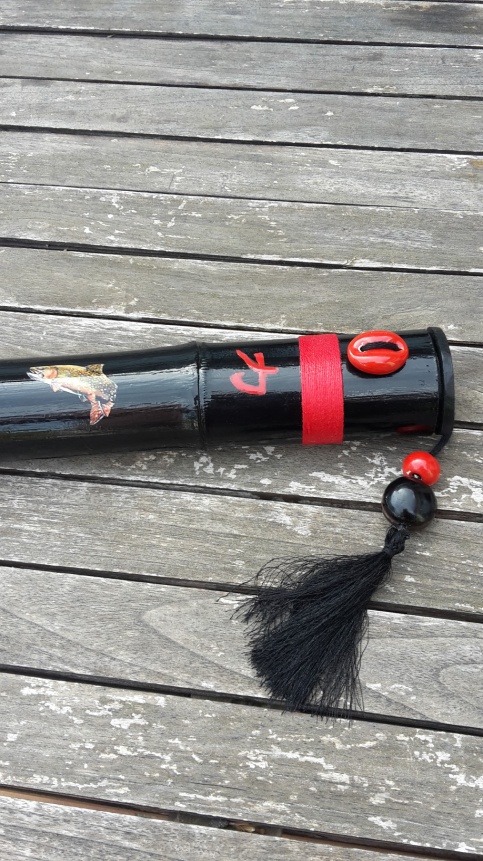 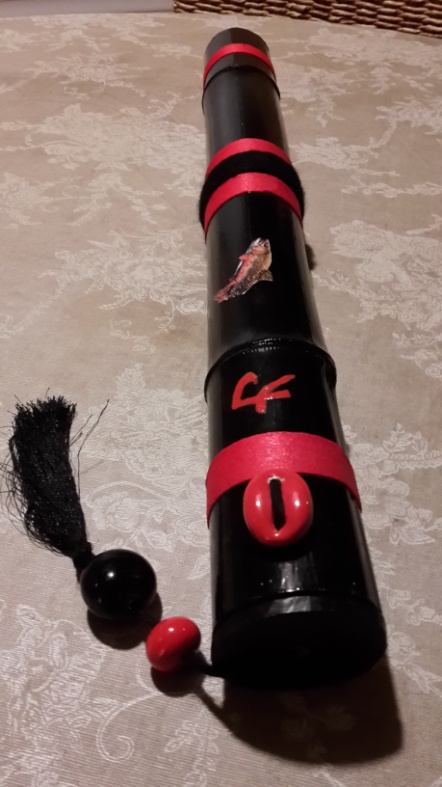 Modèle « RAKKAKORARU»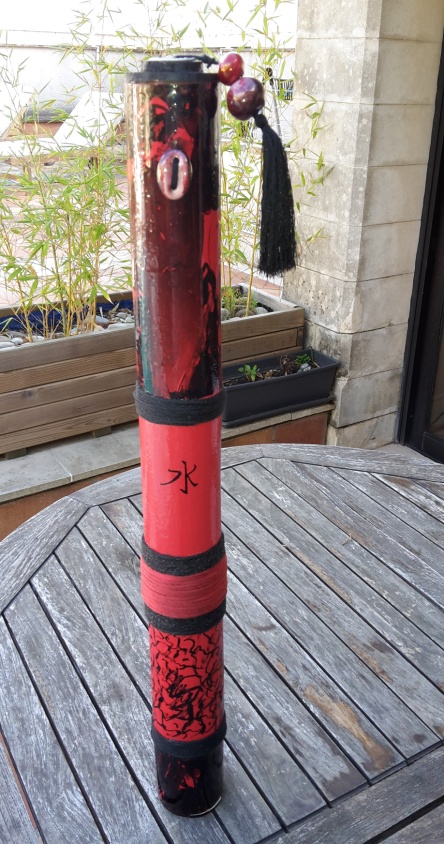 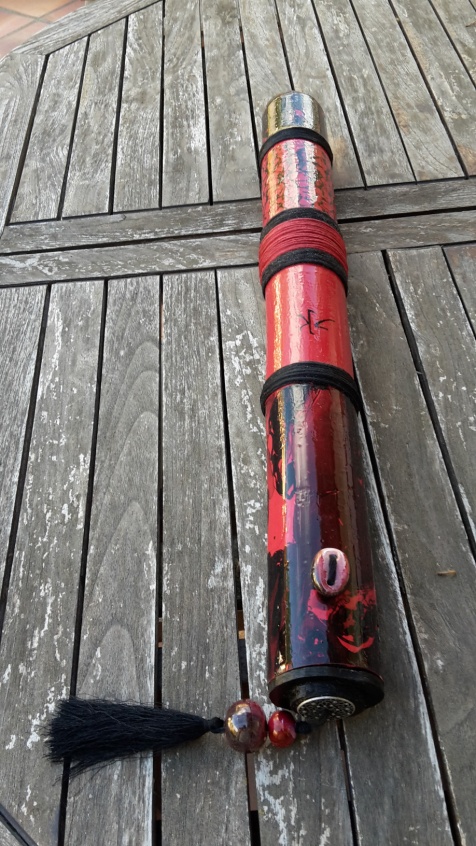 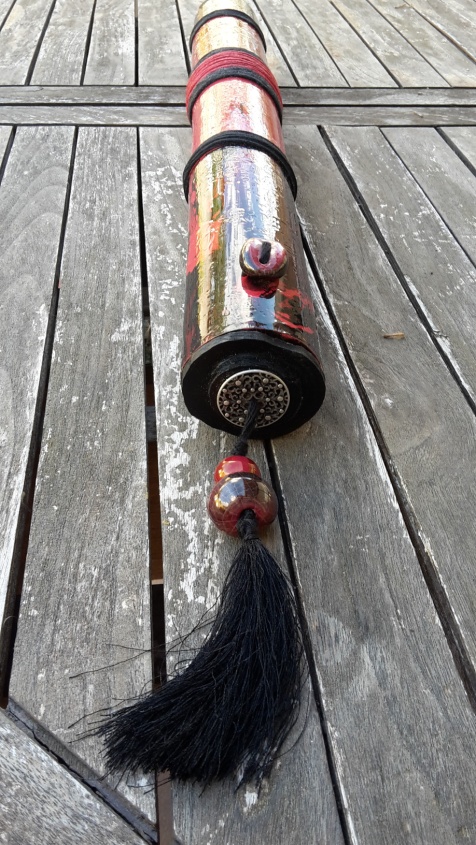 Modèle « AOI TORI »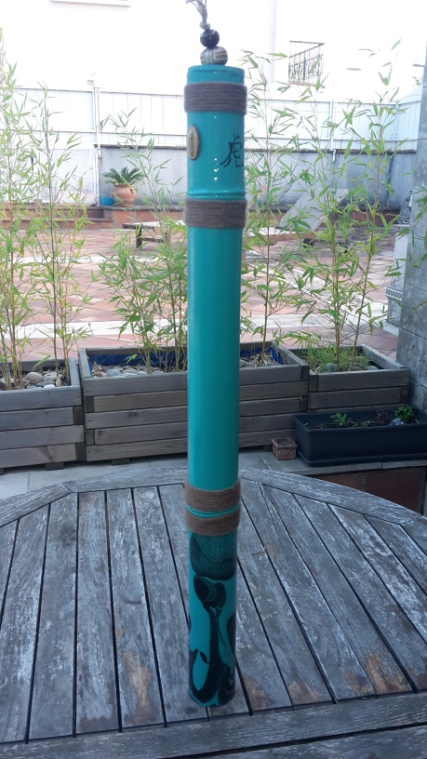 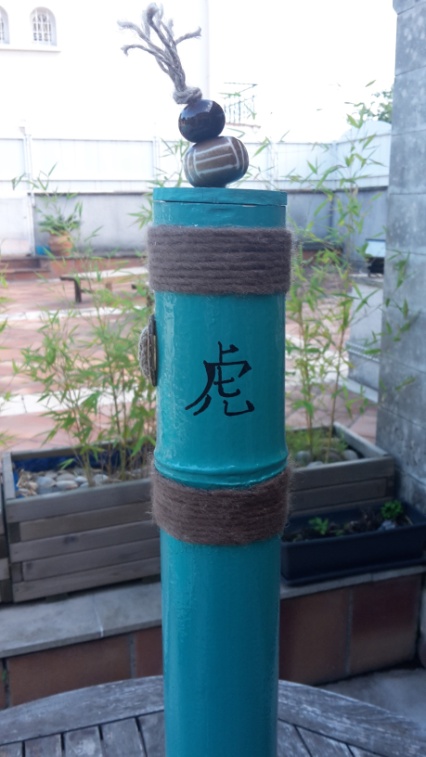 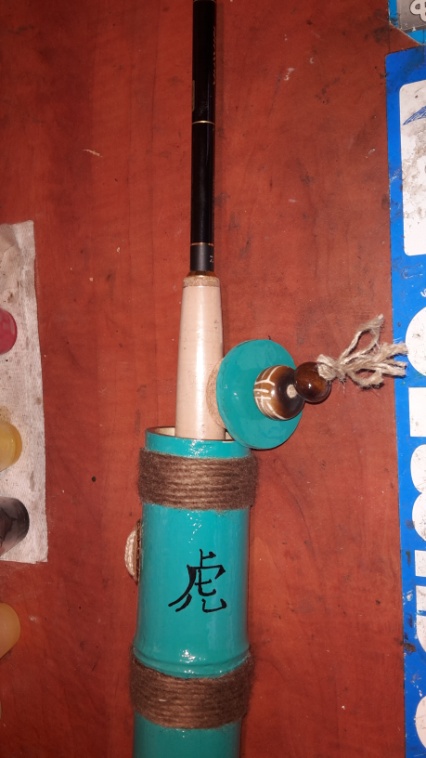 Modèle « YORU NO HAE »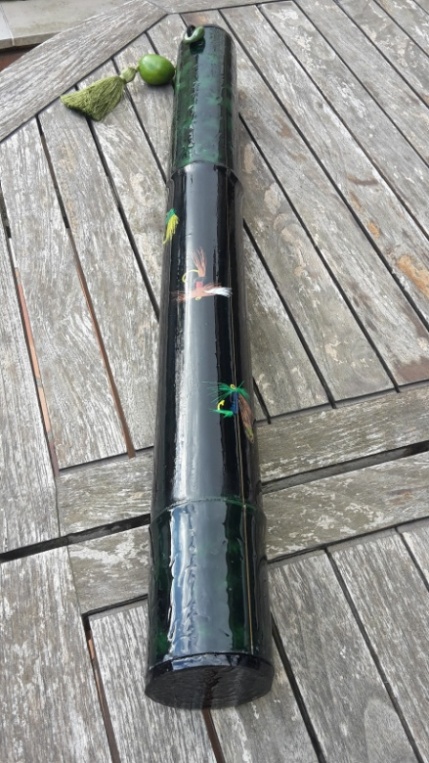 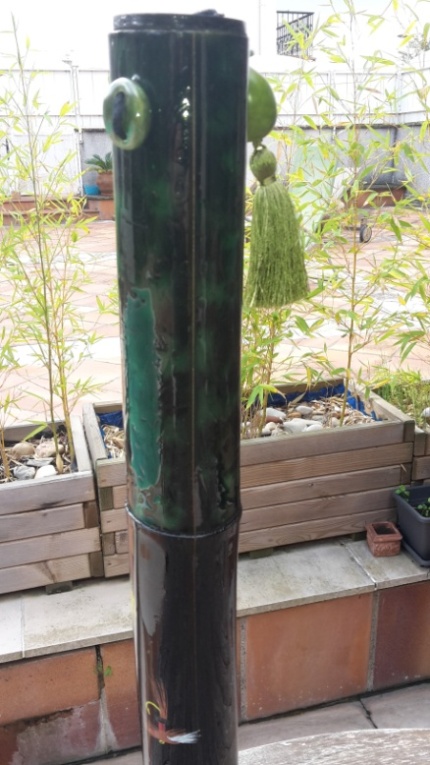 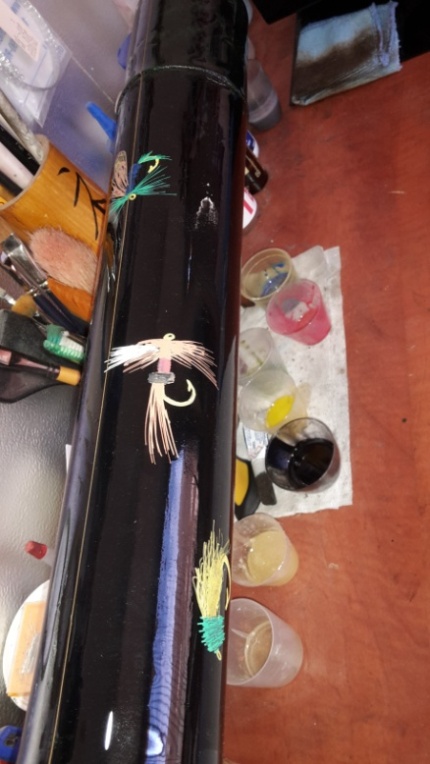 Modèle « YAMA NO HANA »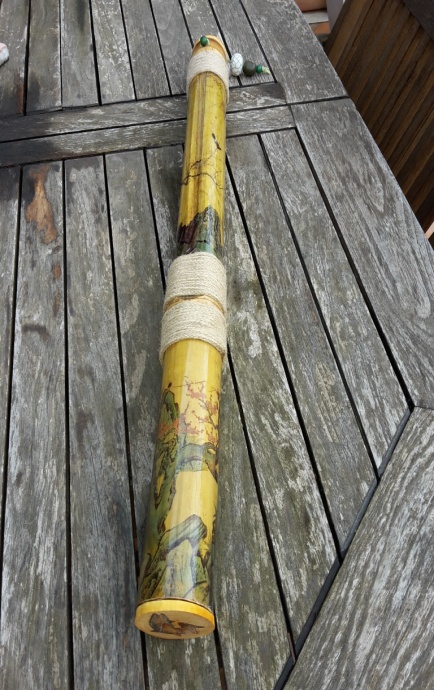 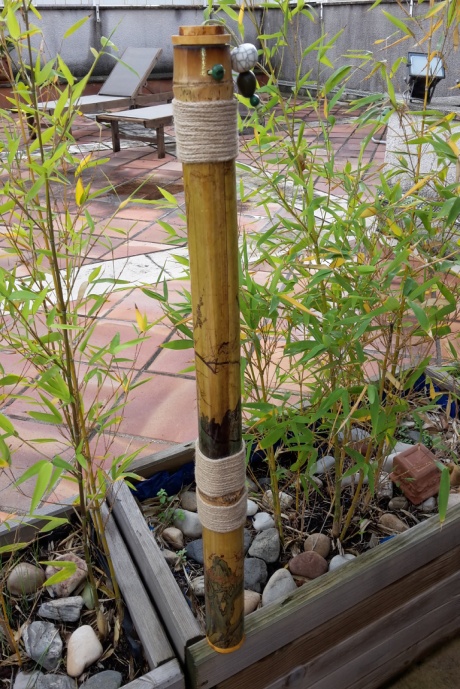 Modèle « TSURI NIHONJIN »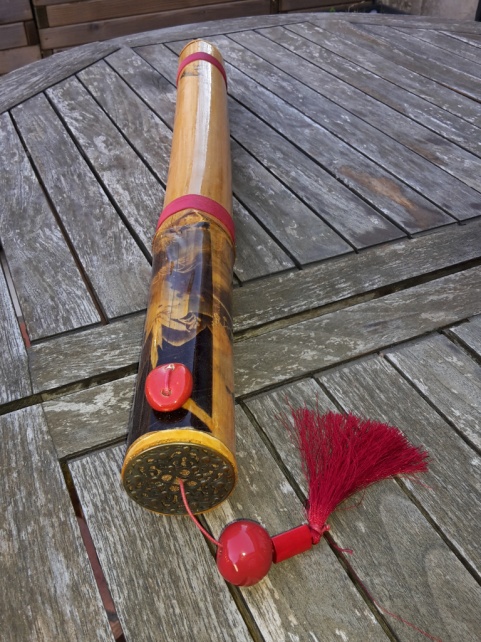 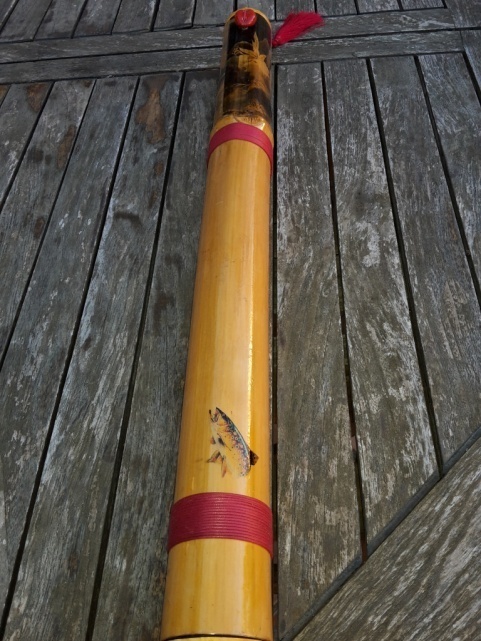 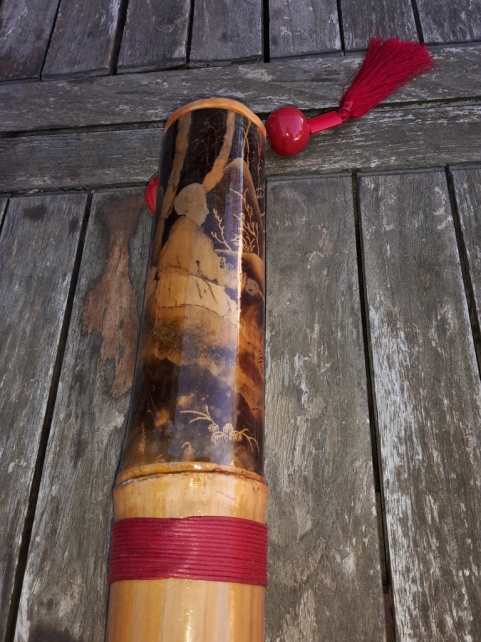 Modèle « KUROI KAGE »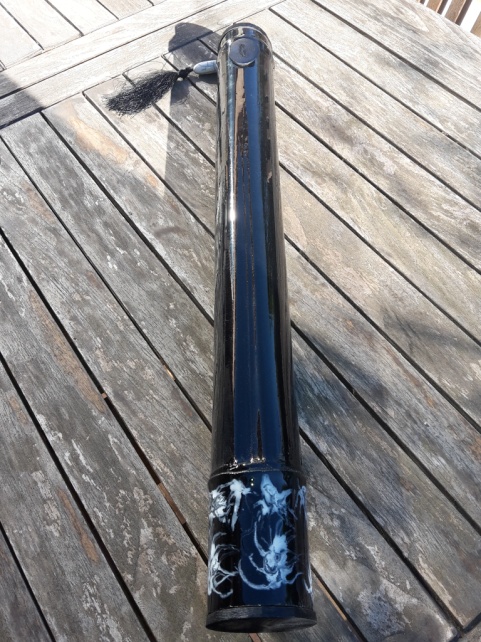 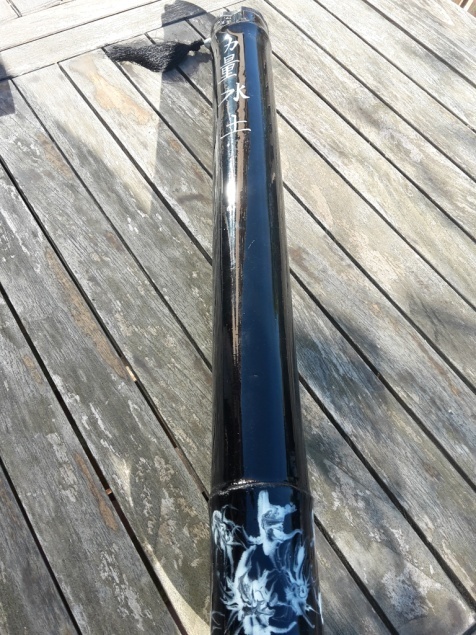 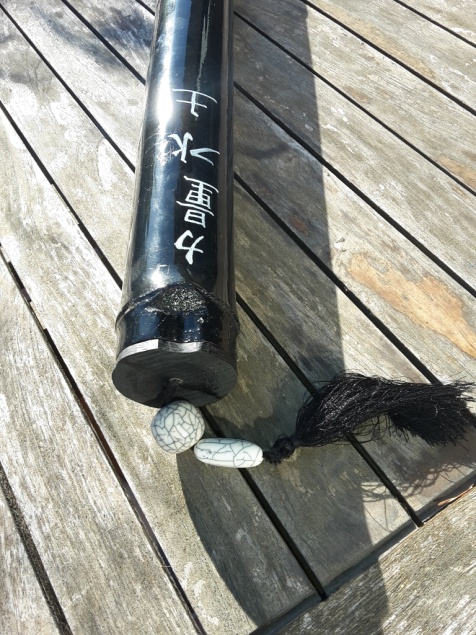 